Lunes15de noviembre6° de PrimariaMatemáticasProblemas multiplicativos IVAprendizaje esperado: Resolución de problemas multiplicativos con valores fraccionarios o decimales mediante procedimientos no formales.Énfasis: Resolver problemas que impliquen la multiplicación entre dos fracciones mediante procedimientos no formales. (2/2)¿Qué vamos a aprender?Aprenderás a resolver de problemas multiplicativos con valores fraccionarios o decimales mediante procedimientos no formales.Para explorar más sobre el tema, puedes consultar el libro de texto de Desafíos matemáticos de 6º, se explica el tema.¿Qué hacemos?A continuación te presentamos información y algunos ejecicios que te ayudarán a resolver problemas que impliquen la multiplicación entre dos fracciones mediante procedimientos no formales.El día de hoy contestaremos nuestro desafío 9, que se encuentra en la página 20 del libro de Desafíos matemáticos. El desafío se titula “El rancho de don Luis” . En él, pondremos en práctica lo que estudiamos la clase anterior con fracciones. El propósito es resolver problemas multiplicativos con números fraccionarios.Pero antes resolvamos un problema a manera de repaso para recordar la lección:1/5 de los animales del zoológico son monos, y 5/7 de los monos son machos. ¿Qué fracción de los animales del zoológico son monos machos?Representarlo con un  rectángulo dividido primero en 5 partes y después hay que dividir los quintos en 7 partes, observa que el rectángulo queda dividido en 35 partes señalando sólo 5 partes, 5/7 de 1/5“.: es decir, 5/35). ,“  bien ya tienes tu resultadoActividad 1 Ahora sí, resolvamos el primer problema de nuestro desafío: En el rancho de don Luis hay un terreno en el que siembran hortalizas que mide  hm de ancho por  hm de largo. Don Luis necesita saber el área del terreno para comprar las semillas y los fertilizantes necesarios. ¿Cuál es el área de este terreno?El área se calcula multiplicando el largo por el ancho y que un hectómetro equivale a 100 metros.Respuesta  2/6 de hm de terreno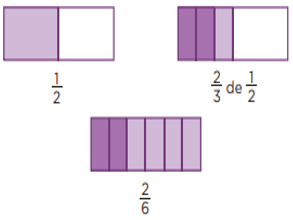 Veamos el segundo problema:En otra parte del rancho de don Luis hay un terreno de hm de largo por  hm de ancho donde se cultiva durazno. ¿Cuál es el área de este terreno?Don Luis quiere saber cuál es el área que se ocupa con los árboles de durazno.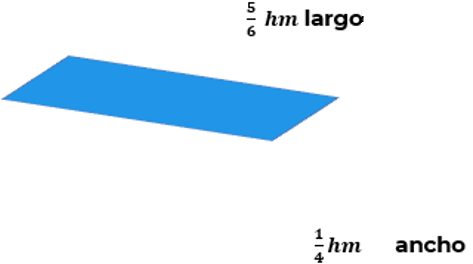 ¿Cómo le vamos a hacer?Claro, nos ayuda mucho el proceso que realizamos en el problema anteriorPara que  podemos obtener el resultado o área del terreno el cual mide   hm de ancho y  hm de largo.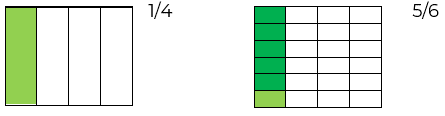 El resultado es   hm de área, donde están sembrados los árboles de durazno.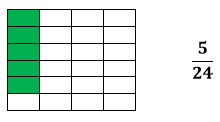 Recuerda que podemos realizar multiplicaciones con números fraccionarios gráficamente y más adelante encontrarás la solución realizando la operación formal.El Reto de Hoy:Repasar lo que hemos visto hasta hoy sobre los número fraccionarios.Si en tu casa hay  libros relacionados con el tema, consúltalos. Así podrás saber más. Si no cuentas con estos materiales no te preocupes. En cualquier caso, platica con tu familia sobre lo que aprendiste, seguro les parecerá interesante.¡Buen trabajo!Gracias por tu esfuerzo.Para saber más:Lecturashttps://www.conaliteg.sep.gob.mx/primaria.html